DAN DJEČJE KNJIGE – 2.TRAVNJA 2018. GODINEObilježavanje 28. ožujka 2018. godineAktivnosti:od 9:00 – 9:45h – učenica Bernarda Perek (4.r.) čita naglas učenicima 1. razreda svoje slikovnice izrađene u alatu „Storybird“. Nakon čitanja, slijedi razgovor s učenicima i dojmovi o slikovnicama.od 9:50 – 10:30h – razgovor učenice Bernarde Perek (4.r.) i čitanje naglas  vlastitih slikovnica izrađenih u alatu „Storybird“ učenicima 2. razreda od 10:35 – 11:00 – radionica „Sklopiva knjiga“- izrada male slikovnice uz pomoć Storyboarda (skica za vježbanje) i prikaz kratke priče u slikamaSudionici : učenici 3. razredaod 11:05 – 12:00 - radionica „Sklopiva knjiga“- izrada male slikovnice uz pomoć Storyboarda (skica za vježbanje) i prikaz kratke priče u slikamaSudionici : učenici 4. razredaod 12: 00 – 14:00 – izložba malih slikovnica učenika 3. i 4. razreda u knjižnici i odabir najljepše ilustriranih dječjih slikovnica (priprema i postava)Izložba će biti otvorena 3 tjedna  (od 28.3. – 18.04.)Također, od 09. - 20.04. 2018. godine u holu škole ćemo imati Izložbu ilustracija Dobrosava Boba Živkovića pod nazivom „Osijek – grad susreta kultura i manjinski jezici“ koju nam je omogućio Nansen dijalog centar iz Osijeka.Riječ je o prekrasnim dječjim ilustracijama koje promiču jezičnu raznolikost, zanimljivost i bogatstvo.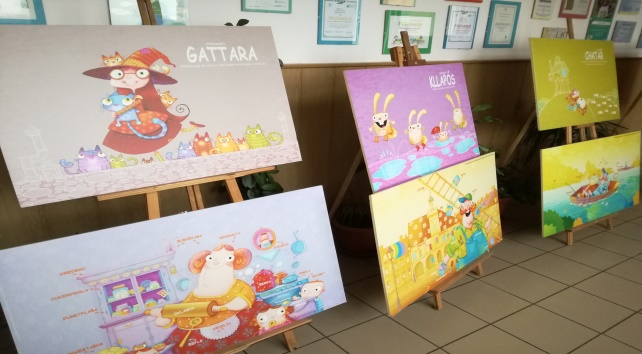 